ОТКРЫТЫЙ УРОК ПО УЧЕБНОЙ ДИСЦИПЛИНЕ ОП.04 ГАРМОНИЯ В ГРУППЕ СТУДЕНТОВ 3 КУРСА СПЕЦИАЛЬНОСТИ 53.02.05 СОЛЬНОЕ И ХОРОВОЕ НАРОДНОЕ ПЕНИЕ ПО ВИДУ СОЛЬНОЕ НАРОДНОЕ ПЕНИЕОрешкина Ольга Евгеньевна,  преподаватель ГПОУ ТО «Новомосковский музыкальный колледж имени М. И. Глинки»План урока:Урок гармонии, его цели и задачи.Повторение ранее пройденных тем.Объяснение нового материала.Закрепление материала, пройденного на уроке.Урок гармонии, его цели и задачи.Греческое слово «гармония» означает стройность, соразмерность, объединение различных компонентов в единое целое, как например, краски различных цветов объединяются в картине художника, или звуки различных инструментов - скрипки, кларнета, трубы и других - сливаются в звучании симфонического оркестра и т. д.В музыке слово «гармония» означает учебный предмет, изучающий строение аккордов, логику в их последовании (естественность, красота сочетаний аккордов) и связь - соединение аккордов между собой.Эта связь аккордов называется голосоведением.Гармонические правила и закономерности выводятся на основе практики выдающихся композиторов: Баха, Моцарта, Бетховена, Шуберта, Шопена, Глинки и других.Изучение гармонических правил и закономерностей многообразно:Гармонизация мелодии - сочинение аккордов, сопровождающих ее (реже гармонизация других голосов).Анализ гармонических средств музыкальной классики.Игра на фортепиано гармонических последовательностей.Развитие и воспитание музыкального гармонического слуха на уроках сольфеджио.Цель урока: обобщение и систематизация знаний по теме «Двойная доминанта в каденции», усвоение ранее пройденных тем Задачи урока:- образовательная:углубление понимания логики гармонических связей;формирование междисциплинарных связей.- воспитательная:воспитание ориентации в определении понятий, овладение техникой соединения аккордов письменно и на фортепиано;воспитание гармонического слуха, исполнение периодов 4х голосно;умение находить решение проблем в нестандартных ситуациях, определять способы и методы их выполнения;освоение творческих форм работы;воспитание музыкального вкуса.— развивающая:углубление способности эмоционального восприятия элементов музыкальной речи, осознание основных функций лада;развитие чувства вертикального и горизонтального строя, их взаимодействие;развитие навыка самостоятельной работы, как фактора формирования будущего специалиста.Повторение ранее пройденных тем.В начале курса дано понятие гармонической функции. Функцией аккорда называется та роль, которую он играет в тональности ( устойчивая или неустойчивая ). Вопрос: Какие вы знаете функции аккорда? Ответ учащихся: Тоническое трезвучие является устойчивой функцией, то есть аккордом, которым завершается музыкальное произведение, и в который разрешаются неустойчивые функции D или S. Доминанта более неустойчивая функция, чем субдоминанта, так как в ней присутствует неустойчивый звук - УП ступень тональности.Субдоминанта - «мягко» неустойчивая, в ней присутствует тонический звук - I ступень тональности.Музыкальный пример: П. И. Чайковский. «Русская пляска», опус 40 (Скребкова О., Скребков С. - «Хрестоматия по гармоническому анализу»).Определить тональность музыкального примера.Определить функции аккордов в каждом такте.Познакомились с обращениями главных трезвучий, Доминантсептаккордом в заключительной каденции. Вопрос: Какой аккорд называется доминантовым септаккордом?Ответ учащихся: Часто в заключительной каденции на последней доле седьмого такта употребляется D7. Он разрешается в тонику с утроенным основным тоном. В заключительной каденции употребляется и неполный D7 (без квинтового тона) с удвоенным основным тоном.D7 неполный разрешается в полную тонику.Музыкальный пример: В. А. Моцарт «Ожидание весны» (Скребкова О., Скребков С. - «Хрестоматия по гармоническому анализу»).Определить тональность музыкального примера.Выполнить гармонический анализ музыкального отрывка.Найти D7 и определить его вид.Вопрос: Назовите обращения D7.Ответ учащихся: D7 имеет 3 обращения: D65, который строится на УП ступени мажора и гармонического минора, разрешается в тоническое трезвучие с удвоенной примой; D43, который строится на II ступени мажора и гармонического минора, разрешается в в полное тоническое трезвучие; D2, который строится на IY ступени мажора и гармонического минора, разрешается в тонический секстаккорд. Применяются бращения D7 в процессе развития мелодии.Музыкальный пример: М. Глинка «Руслан и Людмила» (Скребкова О., Скребков С. - «Хрестоматия по гармоническому анализу»).Определить тональность музыкального отрывка.Найти обращения D7.После изучения темы: «Полная функциональная система мажора и гармонического минора» 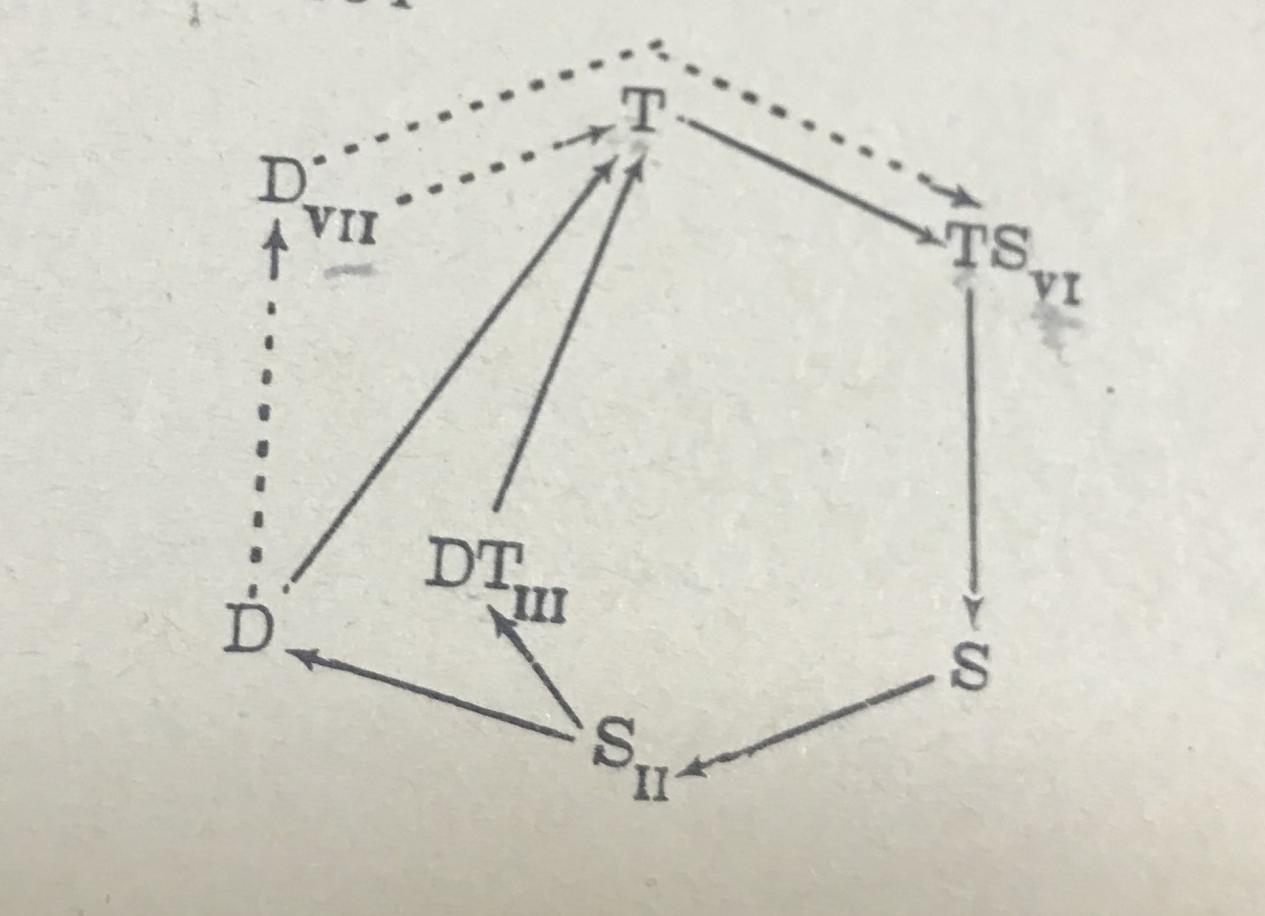 начинаем знакомство с аккордами побочных ступеней: трезвучия и секстаккорд II ступени, трезвучие YI ступени в прерванной каденции.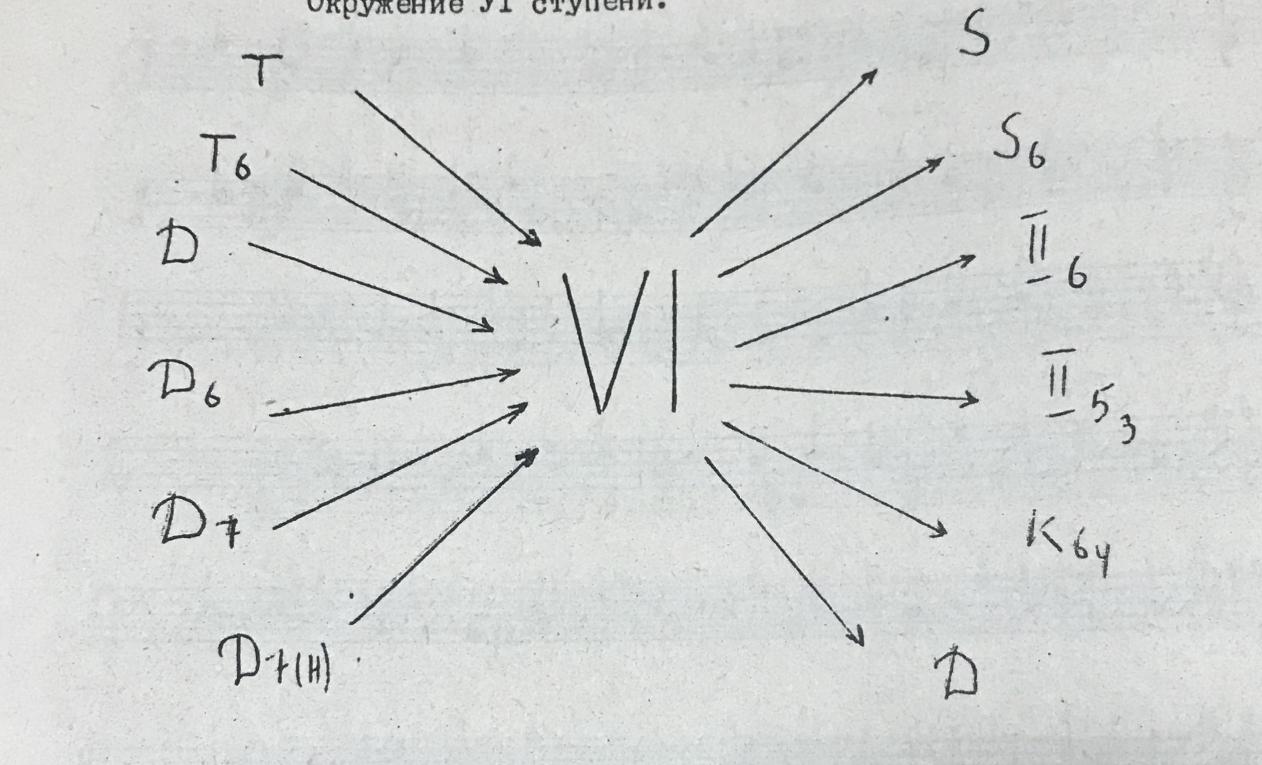  Самым ярким аккордом субдоминантовой группы является Субдоминантсептаккорд (SII7).Вопрос: Что такое субдоминантсептаккорд? Назовите его обращения.Ответ учащихся: Субдоминантсептаккорд - Септаккорд II ступени. Он имеет 3 обращения: II65, который строится на IY ступени, II43, который строится на YI ступени и II2, который строится на I ступени. При ответе учащиеся пользуются таблицей окружения II7 и его обращений: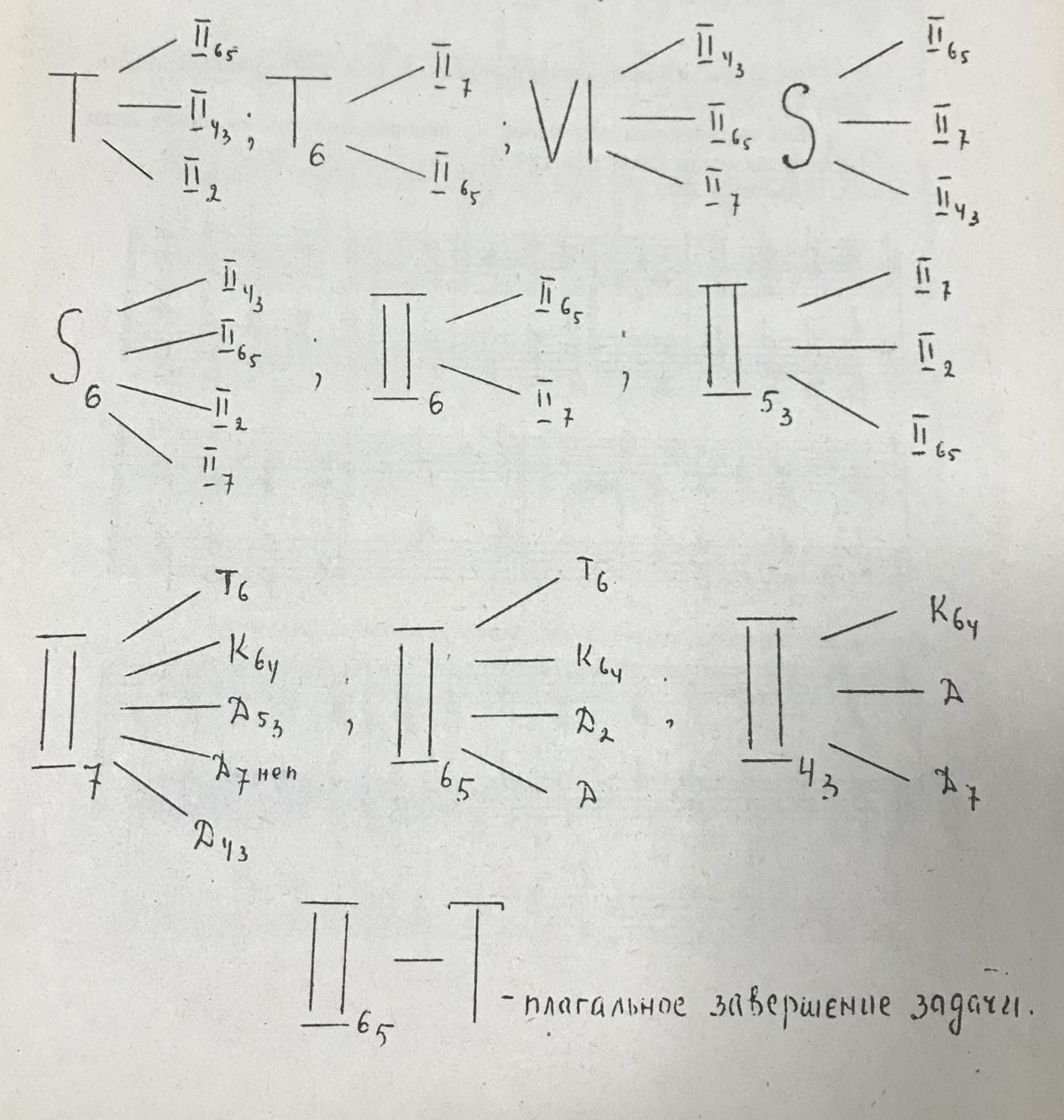 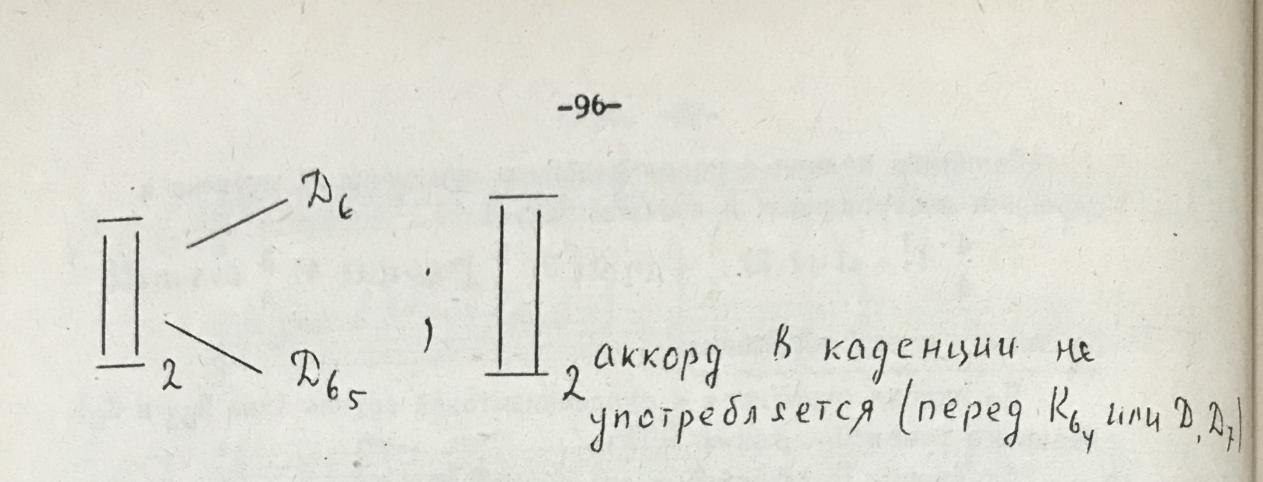 Музыкальный пример: Ф. Шуберт «Серенада» (Скребкова О., Скребков С. - «Хрестоматия по гармоническому анализу»).Определить тональность музыкального отрывка.Выполнить гармонический анализ.Найти септаккорд II ступени и его обращения.Далее переходим к знакомству с аккордами доминантовой группы: Вводным септаккордам в мажоре и гармоническом миноре и его обращениями, Доминантнонаккордом и меннее употребительными аккордами доминантовой группы.Вопрос: Рассказать о септаккорде YII ступени и его обращениях в натуральном и гармоническом мажоре и гармоническом миноре.Ответ учащихся:  YII7 септаккорд бывает двух видов: уменьшенный вводный и малый с ум5. Употребляется в натуральном и гармоническом мажоре. В гармоническом миноре употребляется только уменьшенный вводный. YII7 аккорд и его обращения встречаются после аккордов субдоминантовой группы.YII7 и его обращения могут разрешаться непосредственно в тонику или через обоащение D7 аккорда.При непосредственном разрешении YII7 и его обращений в тонику, в ней удваивается терцовый тон во избежание параллельных квинт.Музыкальный пример: В. А. Моцарт соната для скрипки и фортепиано (Скребкова О., Скребков С. - «Хрестоматия по гармоническому анализу»).Определить тональность музыкального отрывка.Выполнить гармонический анализ.Найти септаккорд YII ступени и его обращения.Тема: «Диатонические (тональные) секвенции» заканчиваются 1 часть гармонии - диатоника.Объяснение нового материалаТема урока: «Двойная доминанта в каденции»1.Предварительные сведенияРазличные виды мажора и минора - натуральный, мелодический - объединяются одним общим признаком: все эти лады - диатонические; их созвучия в своей совокупности подчиняются тонике непосредственно в качестве её доминанты, субдоминанты или побочных аккордов.Наряду с диатоникой широко применяется выход за её приделы; он достигается введением в ладотональность хроматических неустойчивых аккордов.Хроматические аккорды привносят новые тяготения, обогащая аккордовые средства лада, а тем самым и его выразительные возможности. При этом, однако, все эти новые аккорды также объединяются тоникой, хотя и не непосредственно.2. Группа аккордов двойной доминантыСреди хроматических аккордов наиболее распространены аккорды, являющиеся доминантовой гармонией по отношению к доминанте диатонической ладовой системы. Принимая, например в До мажоре доминантовое трезвучие как бы за временную тонику, можно построить следующую группу доминантовых аккордов к ней: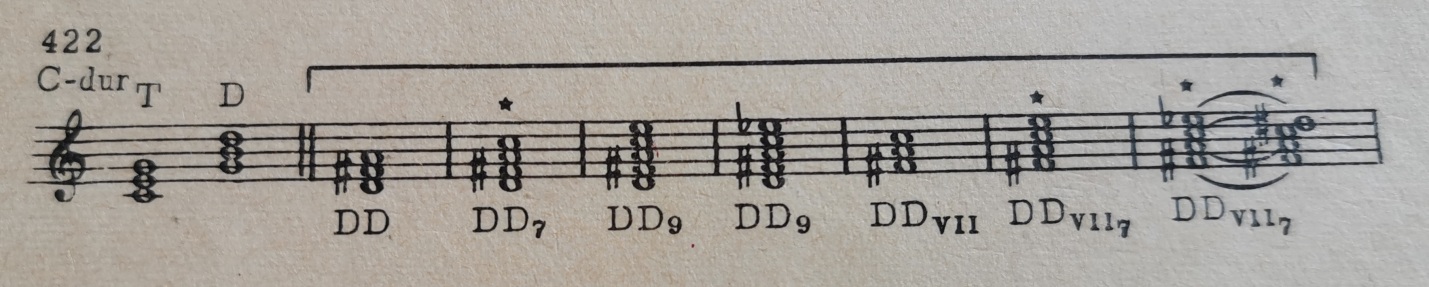 Важнейшей отличительной чертой аккордов этой группы является повышенная IV ступень гаммы: натуральная IV ступень служит признаком субдоминантовой гармонии(S,SII,SII7), но, будучи повышенной, она меняет свою функцию, тяготения, становясь вводным звуком в доминанте.Аккорды рассматриваемой группы получили названия двойной доминанты; они обозначаются сдвоенной буквой – DD. Для аккордов, строящихся от V ступени по отношению к диатонической доминанте, присоединяется лишь обозначение вида, например: DD6, DD43,DD9  и т.п. Аккорды же, вводные к доминанте, получают, кроме основного знака DD, римскую цифру VII и значок вида, например: DDVII7, DDVII65 и т.п.Примечание. Аккорды, отмеченные в примере 422 звёздочками, принадлежат к наиболее употребительным в практике.В мажоре, в аккорде DDVII7( а также в его первом обращении DDVII65), помещённом перед К64, III пониженная ступень (септима уменьшенного вводного септаккорда в доминанте) нередко нотируется как II повышенная, мелодически тяготеющая к III ступени ( сексте К64):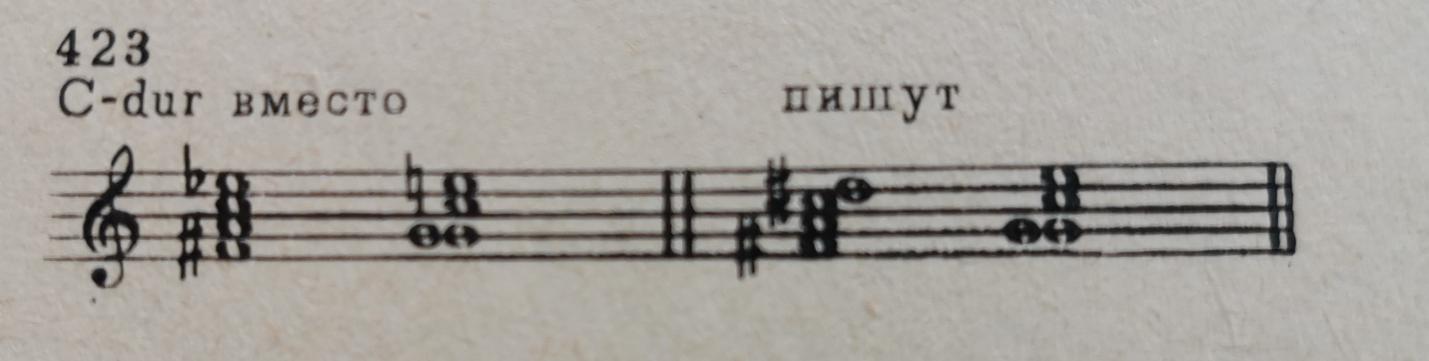 Аккорды группы DD в миноре совпадают по строению с соответствующими аккордами одноимённого мажора, за некоторыми исключениями, а именно: нонаккорд  в мажоре может быть и большой и малый, в миноре – только малый; вводный септаккорд в мажоре – и уменьшенный и малый, в миноре – только уменьшенный: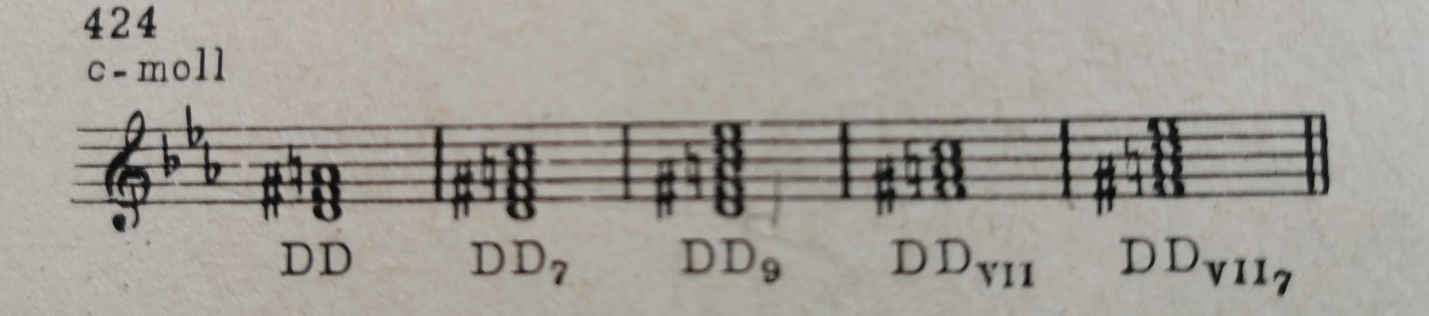 3. Роль двойной доминантыВ силу привычки к определённым кадансовым оборотам слух после субдоминанты ожидает вполне возможного и обычного появления доминанты -  T-S-D-T. Если же после субдоминантовой гармонии вводится двойная доминанта, то возникновение новых тяготений превращает возможность появления доминанты в необходимость, поскольку аккорд DD требует разрешения в доминанту (как в свою тонику)- T-S-DD→D-T. Музыкальный пример: Д. Россини «Севильский цирюльник» (Скребкова О., Скребков С. - «Хрестоматия по гармоническому анализу»).Определить тональность музыкального отрывка.Выполить гармонический анализ.Найти аккорд двойной доминанты.Определить его место в периоиде.Закрепление нового материалаВопросы для закрепления материала, пройденного на уроке:Что такое двойная доминанта?Ответ учащихся: аккорды, являющиеся доминантовой гармонией по отношению к доминанте диатонической ладовой системы.Что является важнейшей отличительной чертой аккордов этой группы?Ответ учащихся: важнейшей отличительной чертой аккордов этой группы является повышенная IY ступень. Натуральная IY ступень служит признаком субдоминантовой гармонии, а повышенная меняет свою функцию, тяготение, становится вводным звуком к доминанте.Домашнее задание: Сочинить период с аккордом двойной доминанты.Выполнить гармонический анализ: Ф. Шуберт «Вальс» опус 9 №29; Ф. Шуберт «Вальс» опус 9 №32 (Скребкова О., Скребков С. - «Хрестоматия по гармоническому анализу»).Список используемой литературы:Дубовский И., Евсеев С., Способин И., Соколов В., «Учебник гармонии», М., Музыка, 2010Скребкова О., Скребков С., «Хрестоматия по гармоническому анализу»,  М., Музыка, 2019.Школа гармонического голосоведения. Учебное пособие. Часть 1. Б.И. Уткин. М - 1991г